Ф.И.О педагога:   Борозенцева Нина Ивановна Должность:            Воспитательг. Рубцовск, 2021Конспект воспитательского занятияФ.И.О  педагога:  Борозенцева Нина Ивановна Тема занятия: «Забота-лучшее доказательство любви!»Цель занятия: Знакомство с нравственными  понятиями: забота, любовь.Задачи: Коррекционно-обучающие: Формировать активное проявление чувства любви и заботы к окружающим.Коррекционно-развивающие: Развивать навыки человеческого общения; формировать стремление к самостоятельному поиску знаний;   Коррекционно-воспитательные: Воспитывать  стремление быть заботливыми людьми, быть готовыми прийти на помощь в любую минутуПредварительная работа: практикумы, беседы, исследовательские действия по теме занятия, знакомство с северной сказкой «Кукушка», чтение и анализ сказки В.Катаева «Цветик-семицветик»Формы, методы и приемы: словесные, наглядные, практические, игровыеСловарная работа: заботаМатериально – техническое обеспечение: компьютер, проектор, презентация, видеоролики «Бусы из бирюзы», «Пальто», «Щенок», карточки, иллюстрации по теме занятияХод занятияЛучшее средство хорошо начать день состоит в том,                                                                                                          чтобы, проснувшись, подумать, нельзя ли хоть                                                                                                         одному    человеку доставить сегодня радость.                                        Л.Н. ТолстойI. Организационный момент.Цель: создание условий для  психологического комфорта в группе, обеспечение интереса и эмоциональности детей.Погружение детей в тему занятия.Цель: нацелить детей на творческую активность. Введение в тему (создание проблемной ситуации) Сообщение темы, цели занятия.Цель: Развитие стремления к самостоятельному поиску знаний .Формирование  умения определить тему, цели занятия. II. Основная часть. Цель: развивать познавательный интерес к изучению  ситуаций, где необходимо проявлять заботу об окружающих.III. Заключительная часть. Подведение итогов.Рефлексия. Цель:  выражение эмоционального отношения к занятиюПриложение 1Ссылки  на видео к занятию:Социальный ролик «Бусы из бирюзы» https://www.youtube.com/watch?v=2ogK5ERGkEsКороткометражный фильм «Щенок. Посмотри на жизнь по-новому»https://www.youtube.com/watch?v=PG33Bj-xq7QВидеоролик «Пальто: история милосердия»https://www.youtube.com/watch?v=jkrir6UiOgoПриложение 2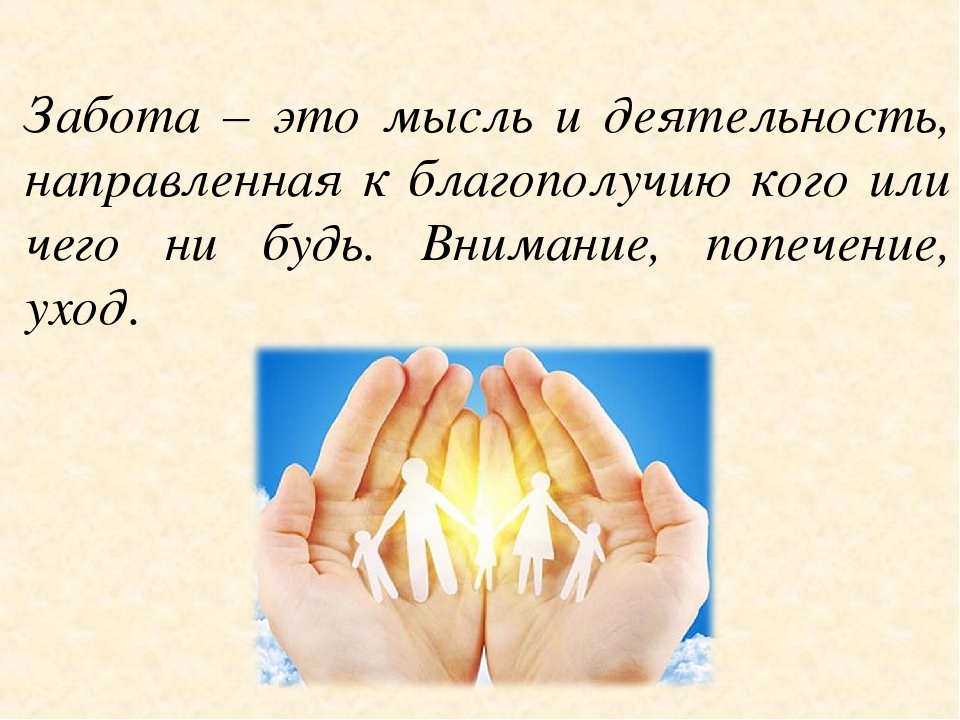 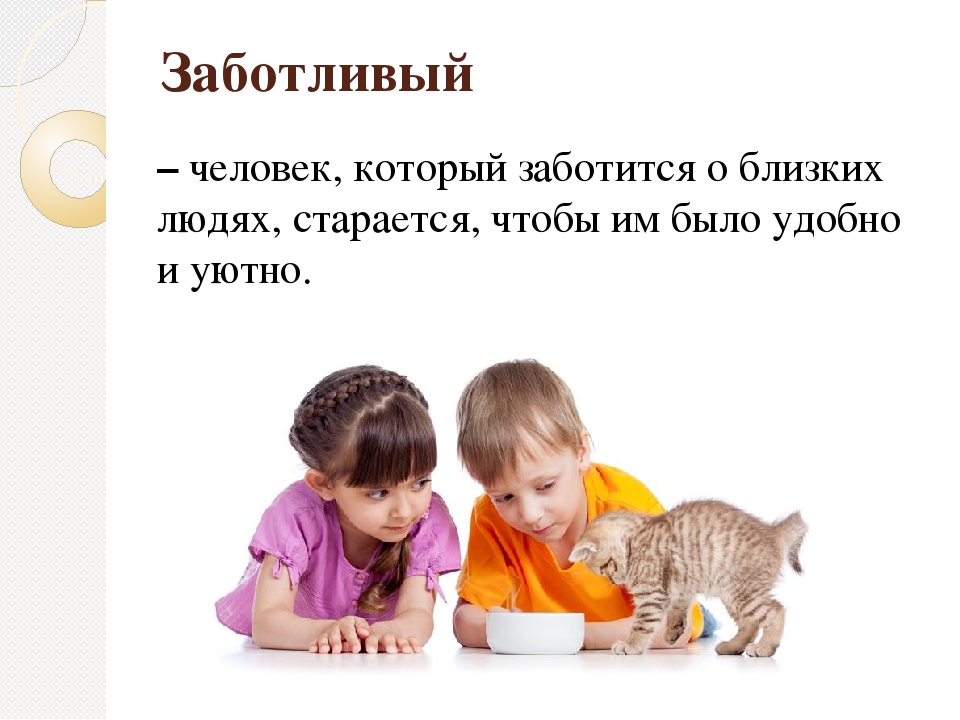 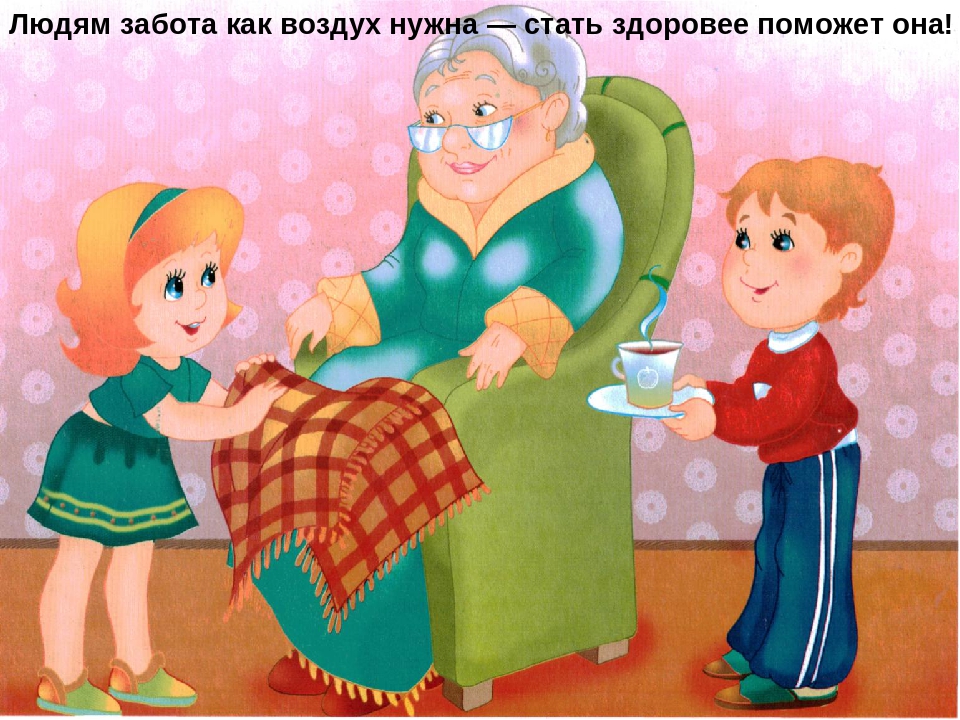 «Я о бабушке позабочусь»В доме слезы, в доме драма:Заболела бабушка.Я в аптеку побегу,Бабушке я помогу.Я куплю таблеток кучу,Двадцать носовых платков,И штук пять больших шприцов,Просто так, на всякий случай.Если ей вдруг станет хуже,Ей укол от гриппа нужен.Я теперь за все в ответе –Грипп лечить умеют дети.Можно ли назвать героя стихотворения заботливым? Почему?Заботитесь ли вы о своей бабушке?Что вам нравится больше: когда заботятся о вас или же когда вы сами проявляете заботу? Почему?Приложение  3 Карточки для раскрашивания        ЗАБОТАДеятельность воспитанниковДеятельность воспитателяПримечаниеВыполняютстоя,повторяют вслухЭмоционально включает детей в действие   ПриветствиеПривет, сосед! Улыбнись мне в ответ! Молодцы! А теперь все улыбнитесь мне и в таком хорошем настроении мы начнем наше занятие. Парты расставлены по кругуСледить за осанкойДеятельность воспитанниковДеятельность воспитателяПримечаниеНазывают дату, день, месяцЧитают хором  слово «Забота»Назовем дату, месяц, день недели  Ребята, сегодня на занятии у нас с вами состоится очень  важный разговорА  вот о чем мы будем говорить, вы узнаете, прочитав вот это мое слово.                               УЗУАБУОТУА   (на магнитной доске)Сможете прочитать тему нашего занятия?Но я вам  подскажу, как легко прочитать его - убираем листочки с буквой У, читаем все вместе  слово « ЗАБОТА»Лилия С называет число и месяцМиша К  убирает листочки с буквой уДеятельность воспитанниковДеятельность воспитателяПримечаниеВнимательно слушаютВступают в диалог, выдвигают собственные версии. Да, в названии темы нашего занятия есть слово «забота» - оно сегодня у нас будет самым главным словом на протяжении всего занятия.А  тема называется «Забота – лучшее  доказательство любви»  Слайд 1 Так  о  чем мы будем говорить, как  вы думаете? (ответы детей)  Значит, цель наша с вами какая?(Что бы вы хотели узнать сегодня на занятии? Сегодня мы попытаемся понять, что значит быть заботливым человеком Музыкальное сопровождениеРабота по определению цели и задач занятияДеятельность воспитанниковДеятельность воспитателяПримечаниеПроявляют интерес, сравнивают карточки, читаю Раскладывают слова на две группы.Приклеивают листочки по заданию воспитателяЧитают сл.словоОтвечают на вопросы воспитателя.Обсуждают правильность выполнения заданияВспоминают героев прочитанной сказки «Кукушка»Смотрят видео.Вступают в диалог по просмотренному видеоролику, делают вывод.Повторяют движения Читает  вслух подготовленныйребенок Отвечают на вопросы по текстуСлушают текстДелают выводы, обобщают.Слушают текст  предложенной ситуации.Вступают в диалог по прослушанному тексту, делают вывод.Рассказывают сюжет просмотренного ранее видеоролика Отвечают на вопросыВыступление ребёнка – пересказывает фрагмент мультфильма «Цветик-Семицветик», где девочка проявила заботу.Читает текст подготовленный воспитанникСлушают внимательноОтвечают на вопросы воспитателяРаскрашивают слово «Забота»Цель: настрой на положительные эмоции. -Давайте приготовимся к работе. Дыхание ровное, осанка прямая.Словесными указаниями помогает детям восстановить дыхание, выпрямить спину.Коррекционная работа  (можно разделить группу на две подгруппы)Игра « на белом или черном» - Прочитайте слова: грубость, злость, оскорбление, лень, недоверие, вражда, доброта, отзывчивость, сочувствие, забота, прощение, уважение, понимание, доверие, внимание, трудолюбие, дружба, терпимость, Разделим слова на две группы - людям очень нужны                          - очень мешают   - даю лист черный и белый каждой группе- На какой лист, белый или чёрный, вы  приклеите эти слова и почему?Последнее слово – заботаЗнакомство с понятием «забота»:Ребята, а что такое забота?Словарная работа + видео   Слайд  2
(Забота – это внимание, уважение и любовь к окружающим)А кто нуждается в нашей заботе? ( составление кластера)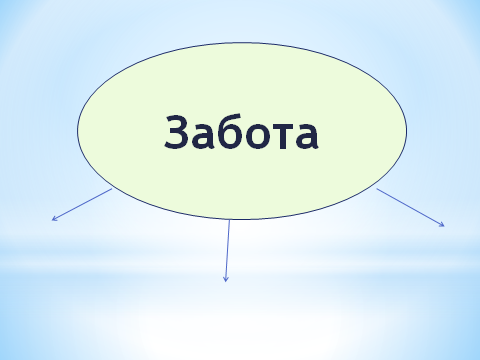 Кто является для нас самым родными и близкими людьми? А как вы заботитесь о них ?  Слайд  3 (картинка семьи)1. родителибабушкидедушкимладшиеА вы заботитесь о своих мамах?Правильно, нужно заботиться о своих мамах, чтобы не получилось как в сказке, которая называется «Северная». Слайд  4 (иллюстрации к сказке «Северная»)Вспоминаем просмотренную ранее сказку.Ребята, а сейчас мы с вами посмотрим небольшое видео, ваша задача -  смотреть  внимательно, а затем скажите мне, встретилось ли слово «забота» в этом фрагменте.Слайд  5 (социальный ролик «Бусы из бирюсы»)Беседа по просмотренному видео.Вывод:Действительно, в вашей семье самые заботливые – это ваши родители. Они согревают вас своим теплом и лаской, оберегают и защищают от болезней, проблем, трудностей.-Как вы думаете, а вам нужно заботиться о своих родных?-Как вы это делаете?Физкультминутка. -  Если  я  называю  члена  семьи, вы    обнимаете  себя, показываете, как вы заботитесь о своих близких. Если просто людей – вы хлопаете. (Мама, соседка, дедушка, прохожий, пешеход, папа, лесник,сосед)-О ком может еще заботиться человек?  Слайд  6  (картинки животных, птиц, растений +попугайчики)2. животные птицы растенияПочитаемТ. Лукашева. «Попугайчики» (чтение с остановкой)Одной девочке очень понравились попугайчики в зоомагазине. Она попросила маму купить клетку и попугайчиков домой. «Но ведь нужно ежедневно кормить, чистить клетку и менять воду, — сказала мама, - а мне некогда, ведь я каждый день на работе, когда же я буду заботиться о попугайчиках?»« Нет, мамочка! Не переживай, это я буду о них заботиться», — сказала девочка.И вот попугайчики переселились в дом и стали весело щебетать и радовать всю семью. Но прошел один, другой день, и попугайчики перестали весело щебетать, сидели понурые и ждали...-  Как вы думаете, кого они ждали?Конечно, девочку, которая все чаще и чаще убегала поиграть, забыв что сделать?-    Да, покормить попугайчиков.Однажды мама пришла с работы, смотрит - у попугайчиков нет ни воды, ни корма. И сказала она своей дочке...-  Как вы думаете, что мама сказала?
(Рассуждения детей).Стыдно стало девочке, и она пообещала маме...- Что пообещала девочка?(Рассуждения детей).- Что мешало девочке заботиться о попугайчиках?
Что значит быть ответственным?Ситуация   Женя с Пашей возвращались  осенним вечером из музыкальной школы. Холодно и дождливо было на улице. Вдруг они увидели на тротуаре дрожащего щенка, который жалобно повизгивал. «Вот бедняга, - сказал Женя, - кто-то выгнал его в такую погоду». Щенок вдруг пошел за мальчиками. У подъезда остановились, не зная, что делать. Взять с собой – что скажет мама? Оставить – жалко. Решили взять. Принесли домой. Мокрый, дрожащий щенок сразу же вызвал у всех жалость . Нагрели молока, досуха обтерли и уложили в углу спать. А утром обнаружили, что щенок болен. Вся семья лечила Фунтика (так Женя назвал щенка). Жене и младшему брату некогда было гулять – щенок требовал ухода. Прошли годы. Вырос из щенка красивый пес.Слайд  7  (Вспомним видео «Щенок») Ребята, а о ком еще мы можем и просто обязаны заботиться?  (если затрудняются ответить, подводим к ответу наводящими вопросами)3. окружающиепрестарелыебольныеодинокиеСлайд  8  Видеоролик «Пальто: история милосердия»Беседа по просмотренному фрагментуСлайд  9 (иллюстрации к сказке В.Катаева «Цветик-семицветик)Вспомнили  сказку В. Катаева? Как она называется?  «Цветик – Семицветик» Девочка Женя проявила заботу…..продолжаем предложениеЗабота  –  это лекарство от всего плохого. Значит, добрый человек может быть немного волшебником?Вывод: Да, ребята, когда мы проявляем заботу о ком-то, мы непременно
приносим радость не только человеку, который в этом нуждается, но прежде всего приносим радость самому себе. Каждый из вас должен помнить о тех, кто рядом.Что значит быть заботливым? (показ картинок)Как называют человека, который стремится защитить, оказать внимание, помочь?(Ответы детей).- Правильно, ребята, его называют заботливым человеком.Ребята, а вы знаете, есть такое выражение «Заботливый хозяин». Как вы понимаете это выражение? Беседа  Игра «Заботливый хозяин»Все дети - заботливые хозяева. Воспитатель показывает детям карточку с изображением какого-либо предмета (стол, книга, игрушка, одежда и т.д.). Каждый рассказывает, как он будет заботиться о данном предмете, и получает карточку с изображением этого предмета. Самые заботливые – те, кто наберет к концу игры больше карточек.О ком заботитесь вы? Ваши родители? Бабушка с дедушкой? Воспитатель?- Может ли человек, который заботиться только о себе, стать счастливым? Почему?Ребята, у вас на партах лежат листочки со словом забота, возьмите и раскрасьте слово в цвет, который подходит к этому слову. Покажите мне и друг другу.  Молодцы! (перед работой подводим ребят к тому, что при раскрашивании не будем пользоваться черными и темными карандашами) Слайд  10  (звучит песня «Дорогою Добра)Виктория Н.раскладывает карточкиПетя Б. читает вслух слова. Выбирают место для карточки общим обсуждением в группе.Сергей М. наносит клей на карточкиРуслан Л.и Даниил Ш. приклеивают карточки на выбранное местоНикита К. рассказывает о том, как в его семье заботятся друг о друге.Слава Н, Петя Б.- показывают движенияМатвей К. рассказывает по картинке о животныхМиша Ф. - читает вслух  текстСледим  за осанкойСлава Н. рассказывает, как он заботится о своем питомце.Роман К. разъясняет значение слова «ответственность»Максим К. читает вслух  историю о щенке.Виктор С. рассказывает, какПравильно ухаживать за больным щенком. Андрей В. напоминает сюжет просмотренного ранее видеоролика.Алена К. обобщает, делает вывод.Руслан Л. продолжает предложениеМарина А. читает текст с картинокИра М. раздает карточкиДмитрий М. отвечает на вопросДеятельность воспитанниковДеятельность воспитателяПримечаниеФормулируют ответы на наводящие вопросы педагога(составлен кластер)Подводит итоги совместной деятельности, даёт оценку работе детей. Ребята, а кто  может мне  напомнить  цель нашего занятия?Давайте еще раз посмотрим на наш кластер. Какую задачу мы ставили перед собой? Составить кластерПосмотрите, все мы сделали правильно? Возвращаемся к кластеру, составленному в течение занятияТак что значит быть заботливым? О ком мы должны  заботиться?Ребята, а вы считаете себя заботливыми? Почему?Правильно, потому что мы все живем в семье, ходим в школу, гуляем по своему родному городу  и просто обязаны заботится об окружающем нас мире.Точечный опрос.Михаил Ф. напоминает материал кластераДеятельность воспитанниковДеятельность воспитателяПримечаниеДелятся впечатлениями о занятии, оценивают свою деятельность.Повторяю хоромНаш разговор окончен. Я уверена, что он состоялся не зря.  Самая большая ценность на свете – это забота и внимание. -Вы ещё школьники, но уже не малыши. Вам нужно воспитывать в себе привычку заботиться о других.   Например, не хлопать дверью, когда выходишь из класса или школы, не кричать на лестнице. Помни о тех, кто рядом с тобой.Слайд  10 (песня «Дорогою Добра») Звучит песня «Дорогою добра»Проснувшись утром,  подумай, а  нельзя ли хоть одному человеку доставить сегодня радость. Проявляйте заботу к окружающим, к знакомым, и незнакомым, к молодым и пожилым, к животным и растениям, к близким.
И тогда наш мир станет ёще добрее, а это значит, что каждому из нас будет приятнее идти Дорогою ДобраВиктория Н. рассказывает, как она может сегодня доставить  радость маме.